Утвержден 
приказом Контрольно-ревизионной комиссии муниципального образования «Глинковский район» Смоленской области 
от « 07 » октября 2021 года № 7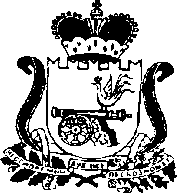 КОНТРОЛЬНО-РЕВИЗИОННАЯ КОМИССИЯ МУНИЦИПАЛЬНОГО ОБРАЗОВАНИЯ «ГЛИНКОВСКИЙ РАЙОН» СМОЛЕНСКОЙ ОБЛАСТИСТАНДАРТ ВНЕШНЕГО МУНИЦИПАЛЬНОГО ФИНАНСОВОГО КОНТРОЛЯ СФК- 4«Финансово-экономическая экспертиза проектов муниципальных программ»(стандарт подлежит применению с 01.10.2021 до его отмены)с.Глинка2021 г.СодержаниеОбщие положения                                                                                              3                                           Общие требования к проведению финансово-экономической экспертизы проекта муниципальной программы                                                                5                                                                      Требования к оформлению результатов финансово-экономической    экспертизы       Контроль за реализацией предложений КРК по проектам муниципальных                                                                                             программ, использование результатов финансово-экономической                                   экспертизы                                                                                                               8Приложение                                                                                                             9    Стандарт внешнего муниципального финансового контроля «Финансово-экономическая экспертиза проектов муниципальных программ»1. Общие положения1.1. Стандарт внешнего муниципального финансового контроля «Финансово-экономическая экспертиза проектов муниципальных программ» (далее – Стандарт) разработан в соответствии с Федеральным законом 
от 07.02.2011 № 6-ФЗ «Об общих принципах организации и деятельности контрольно-счетных органов субъектов Российской Федерации и муниципальных образований», областным законом от 23 июня 2011 года № 37-з «О Контрольно-счетной палате Смоленской области», положением о Контрольно-ревизионной комиссии муниципального образования «Глинковский район» Смоленской области, утвержденным решением Глинковского районного Совета депутатов от 22.09.2021года №30, Регламентом Контрольно-ревизионной комиссии муниципального образования «Глинковский район» Смоленской области, утвержденным приказом Контрольно-ревизионной комиссии муниципального образования «Глинковский район» Смоленской области от 04.10.2021 года №1, с учетом положений нормативных правовых актов муниципального образования «Глинковский район» Смоленской области, определяющих порядок разработки, реализации и оценки эффективности муниципальных программ муниципального образования «Глинковский район» Смоленской области.1.2. Стандарт разработан в соответствии с Общими требованиями к стандартам внешнего государственного и муниципального финансового контроля, утвержденными Коллегией Счетной палаты Российской Федерации (протокол от 12.05.2012 № 21К (854)).1.3. Стандарт определяет общие требования и принципы проведения Контрольно-ревизионной комиссией муниципального образования «Глинковский район» Смоленской области (далее – КРК) финансово-экономической экспертизы проектов муниципальных программ, а также проектов изменений действующих муниципальных программ (далее – муниципальные программы, программы) в пределах полномочий КРК.1.4. Стандарт является обязательным к применению должностными лицами КРК и привлеченными внешними экспертами, участвующими в проведении финансово-экономической экспертизы (далее – также экспертиза) проектов муниципальных программ.1.5. Задачами Стандарта являются:	- определение основных подходов и этапов проведения экспертизы проектов муниципальных программ;- установление требований к оформлению результатов экспертизы проектов муниципальных программ.1.6. Финансово-экономическая экспертиза проектов муниципальных программ осуществляется КРК на основании пункта 
7 части 2 статьи 9 Федерального закона от 07.02.2011 № 6-ФЗ «Об общих принципах организации и деятельности контрольно-счетных органов субъектов Российской Федерации и муниципальных образований» и подпункта 7) пункта 3.1 раздела 3 Положения о КРК.1.7. Целью финансово-экономической экспертизы проектов муниципальных программ является подтверждение полномочий по установлению (изменению) расходного обязательства, подтверждение обоснованности размера расходного обязательства, установление экономических последствий принятия нового и (или) изменения действующего расходного обязательства для районного бюджета муниципального образования «Глинковский район» Смоленской области.1.8. Экспертиза проекта муниципальной программы не предполагает оценку общего социального, экономического эффекта от реализации муниципальной программы, определение масштаба и динамики негативных и позитивных социальных воздействий при принятии или непринятии программы. В пределах своей компетенции КРК вправе выражать свое мнение по указанным аспектам.1.9. Экспертиза проекта муниципальной программы является экспертно-аналитическим мероприятием и включает оценку его соответствия Стратегии социально-экономического развития муниципального образования «Глинковский район» Смоленской области, нормам, установленным законодательством Российской Федерации, Смоленской области, нормативными правовыми актами муниципального образования «Глинковский район» Смоленской области в соответствующей сфере.1.10. Основными задачами экспертизы проекта муниципальной программы является оценка:- соответствия положений проекта муниципальной программы нормам законов и иных нормативных правовых актов;	- полноты анализа предметной ситуации и ее факторов;	- корректности определения ожидаемых результатов, целевых показателей муниципальной программы;	- целостности и связанности задач муниципальной программы и мероприятий по их выполнению;	- обоснованности заявленных финансовых потребностей муниципальной программы.	1.12. Экспертизе подлежат проекты муниципальных программ или проекты внесения изменений в муниципальные программы. В случае недостаточности информации и документов для подготовки заключения КРК направляет запрос о предоставлении дополнительной информации или документов.1.13. Повторная экспертиза проводится в случае направления в КРК  проекта муниципальной программы (проекта изменений в муниципальную программу) повторно после устранения замечаний и рассмотрения предложений КРК.1.14. При осуществлении экспертизы программ необходимо руководствоваться стандартом внешнего муниципального финансового контроля «Проведение экспертно-аналитического мероприятия».2. Общие требования к проведению финансово-экономическойэкспертизы проекта муниципальной программы2.1. При проведении экспертизы проекта муниципальной программы учитываются результаты ранее проведенных контрольных и экспертно-аналитических мероприятий в соответствующей сфере формирования и использования бюджетных средств муниципального образования «Глинковский район» Смоленской области. 2.2. Основными источниками информации для проведения экспертизы проекта муниципальной программы являются документы и материалы, полученные или сформированные КРК ранее, либо имеющиеся в открытых источниках. При проведении экспертизы КРК может осуществлять оперативное взаимодействие с администратором муниципальной программы, ответственными исполнителями мероприятий муниципальной программы.2.3. В ходе проведения экспертизы проектов муниципальных программ подлежат рассмотрению следующие вопросы:	- соответствие целей программы поставленной проблеме, соответствие планируемых основных мероприятий целям программы;	- соответствие целей, основных мероприятий программы Стратегии социально-экономического развития муниципального образования «Глинковский район» Смоленской области;	- четкость формулировок целей и основных мероприятий, их конкретность и реальная достижимостьв установленные сроки реализации программы;	- наличие измеряемых (натуральных и стоимостных) показателей, позволяющих оценить степень достижения целей и выполнения основных мероприятий программы;	- взаимосвязанность программных мероприятий, в том числе по срокам реализации, отсутствие дублирования мероприятий других действующих (принимаемых) программ;	- соответствие программных мероприятий целям и основным мероприятиям программы;	- наличие и обоснованность промежуточных планируемых результатов;	- обоснованность объемов финансирования программных мероприятий;	- обоснованность источников финансирования и их структуры по программным мероприятиям, для бюджетного финансирования – в разрезе целевых статей и направлений расходования;	- обоснованность объемов и механизма привлечения внебюджетных источников финансирования; - четкая формулировка, простота понимания целевых показателей;- наличие достоверного источника информации или методики расчета целевых показателей;- наличие взаимосвязи между целевыми показателями и программными мероприятиями;- наличие ответственных исполнителей программы и исполнителей основных мероприятий программы.2.4. Экспертиза проектов об изменении муниципальных программ осуществляется в порядке, определенном для экспертизы проекта муниципальной программы с освещением вопросов правомерности и обоснованности предлагаемых изменений муниципальной программы, соответствия их показателям районного бюджета муниципального образования «Глинковский район» Смоленской области, а также:- корректности предлагаемых изменений (отсутствие изменений программы «задним числом»);- логичности предлагаемых изменений (отсутствие внутренних противоречий в новом варианте программы; согласованность изменений финансирования, программных мероприятий, целевых показателей и ожидаемых результатов);- целесообразности предлагаемых изменений (потенциальная эффективность предлагаемых мер);- сохранения нарушений и недостатков программы, отмеченных КРК ранее по результатам экспертизы проекта программы;- реализации в программе рекомендаций КРК, разработанных по результатам контрольных и экспертно-аналитических мероприятий.2.5. Срок проведения экспертизы проекта муниципальной программы (проекта изменения муниципальной программы) составляет не более 7 рабочих дней со дня, следующего за днем поступления в КРК проекта муниципальной программы (проекта изменения муниципальной программы). В случае поступления в КРК дополнительной информации и документов срок экспертизы может быть продлен, но не более чем на 10 дней.3. Требования к оформлению результатов финансово-экономическойэкспертизы проектов муниципальных программ3.1. По результатам проведения экспертизы проекта муниципальной программы составляется заключение КРК (далее – заключение).	3.2. Заключение состоит из вводной, содержательной и рекомендательной частей.	3.3. В вводной части заключения указываются реквизиты документов, на основании и с учетом которых проведена экспертиза. В вводной части заключения могут указываться привлеченные внешние эксперты, чьи материалы были учтены при подготовке заключения.3.4. В содержательной части заключения исследуется проект муниципальной программы, в том числе общее изменение объема финансирования с оценкой его обоснованности, проверяются соответствие объемов финансирования решению о бюджете, изменение целевых показателей в связи с изменением объемов финансирования с оценкой их обоснованности.3.5. В содержательной части заключения, как правило, отражаются наиболее существенные проблемные вопросы, выявленные в ходе экспертизы в отношении следующих элементов и принципиальных решений проекта муниципальной программы:	- анализа предметной сферы жизнедеятельности муниципального образования;- определения целей, конечных результатов программы;- постановки задач, выбора принципиальных подходов решения проблемы;- определение целевых показателей программы;- формирования программных мероприятий;	- распределения мероприятий между ответственными исполнителями и исполнителями программы;- определения мер нормативно-правового регулирования;- установления объемов финансирования программы, в том числе по годам (при рассмотрении проекта вновь принимаемой программы), о сумме изменения объемов финансирования программы (при рассмотрении проекта изменения программы).3.6. В рекомендательной части заключения делаются выводы и даются предложения.	3.7. В случае наличия в проекте программы нарушений, они отмечаются в заключении с изложением сути нарушения со ссылками на нормы законов и иных нормативных правовых актов.3.8. В случае наличия в проекте программы недостатков, они отмечаются в заключении с изложением сути недостатка и обоснованием наличия возможностей использования средств муниципального образования «Глинковский район» Смоленской области в меньшем объеме и (или) с большей отдачей, привлечения для достижения целей программы средств из иных источников, помимо районного бюджета муниципального образования «Глинковский район» Смоленской области.3.9. Положительным заключением считается заключение, в котором по итогам экспертизы замечания и предложения отсутствуют.3.10. При проведении повторной экспертизы во вводной части указывается причина ее проведения (устранение замечаний, предоставление дополнительных документов, изменение первоначального проекта муниципальной программы, в том числе объемов финансирования). В содержательной части по итогам повторной экспертизы необходимо описать устраненные по рекомендации КРК  нарушения и недостатки.	3.11. В заключении КРК по итогам экспертизы не даются рекомендации по утверждению или отклонению представленного проекта. В заключении выражается мнение о необходимости рассмотрения администратором программы замечаний и предложений, изложенных в заключении, внесения изменений в проект программы, либо информация об отсутствии замечаний и предложений по итогам экспертизы.	3.12. Заключение подписывается председателем КРК. Заключение направляется с сопроводительным письмом учреждению, курирующему деятельность соответствующей отрасли, от которого проект муниципальной программы был получен.Образец заключения представлен в приложении к Стандарту.3.13. Информационное письмо со сведениями о результатах проведенной экспертизы может быть направлено по инициативе председателя КРК Глинковскому районному Совету депутатов, Главе муниципального образования «Глинковскийрайон» Смоленской области или по запросу указанных органов местного самоуправления. 4. Контроль за реализацией предложений КРКпо проектам муниципальных программ, использование результатов финансово-экономической экспертизы4.1. Контроль за реализацией предложений КРК по результатам экспертизы проекта программы осуществляется должностным лицом КРК, проводящим экспертизу.4.2. Результаты экспертизы проектов муниципальных программ используются при проведении экспертизы проектов бюджета муниципального образования «Глинковский район» Смоленской области на очередной финансовый год и плановый период, отчета об исполнении районного бюджета муниципального образования «Глинковский район» Смоленской области, при планировании контрольной деятельности КРК.Заключениепо результатам финансово-экономической экспертизы___________________________________________________________________(наименование проекта нормативного правового акта)«___»__________ 20___г.                                                               №_______Основание для проведения финансовой экспертизы: перечень иреквизиты документов, устанавливающих полномочия КРК по  проведению финансово-экономической экспертизы проектов нормативных правовых актов (внесения изменений в нормативный правовой акт) об утверждении муниципальной программы. Цель экспертизы:(цели экспертизы:подтверждение отсутствия нарушений и недостатков проекта программы, создающих условия неправомерного и (или) неэффективного использования средств районного бюджета муниципального образования «Глинковский район» Смоленской области, невыполнения (неполного выполнения) полномочий муниципального образования «Глинковский район» Смоленской области)Предмет экспертизы:проект нормативного правового акта (внесения изменений в нормативный правовой акт) об утверждении муниципальной программы с указанием даты поступления проекта муниципального правового акта в КРК для проведения финансово-экономической экспертизы (реквизиты поступившего документа); при необходимости причина проведения повторной экспертизы).Нормативная правовая база(указываются реквизиты документов, на основании и с учетом которых проведена экспертиза, перечень документов, предоставленных с проектом муниципальной программы, перечень дополнительно запрошенных и/или изученных в ходе экспертизы документов, материалы которых были учтены при подготовке заключения).Содержательная часть(проводится исследование муниципальной программы в части обоснования необходимости разработки муниципальной программы; соответствия целей муниципальной программы поставленной проблеме и стратегическим направлениям развития муниципального образования «Глинковский район» Смоленской области; анализ нормативной правовой базы; соответствие планируемых задач целям программы; наличие измеримых целевых показателей, позволяющих оценить степень достижения целей и выполнения задач; взаимосвязанность программных мероприятий; отсутствие дублирования мероприятий других действующих (принимаемых) муниципальных программ; обоснованность объемов финансирования; соответствие объемов финансирования паспорту программы; изменение целевых показателей в связи с изменением объемов финансирования муниципальной программы с оценкой их обоснованности).Заключительные положения(излагаются выводы и предложения по результатам экспертизы; выражается мнение о необходимости рассмотрения администратором программы замечаний и предложений, изложенных в заключении, либо информация об отсутствии замечаний и предложений по итогам экспертизы).Подпись(и) должностного(ых) лица (лиц), проводившего(их) экспертизу: __________________________________________________________________ (должность, личная подпись, инициалы и фамилия)м.п.«Приложение к Стандарту внешнего муниципального финансового контроля «Финансово-экономическая экспертиза проектов муниципальных программ»